The Engineer Corps Memorial Centre with Palmerston North Public Library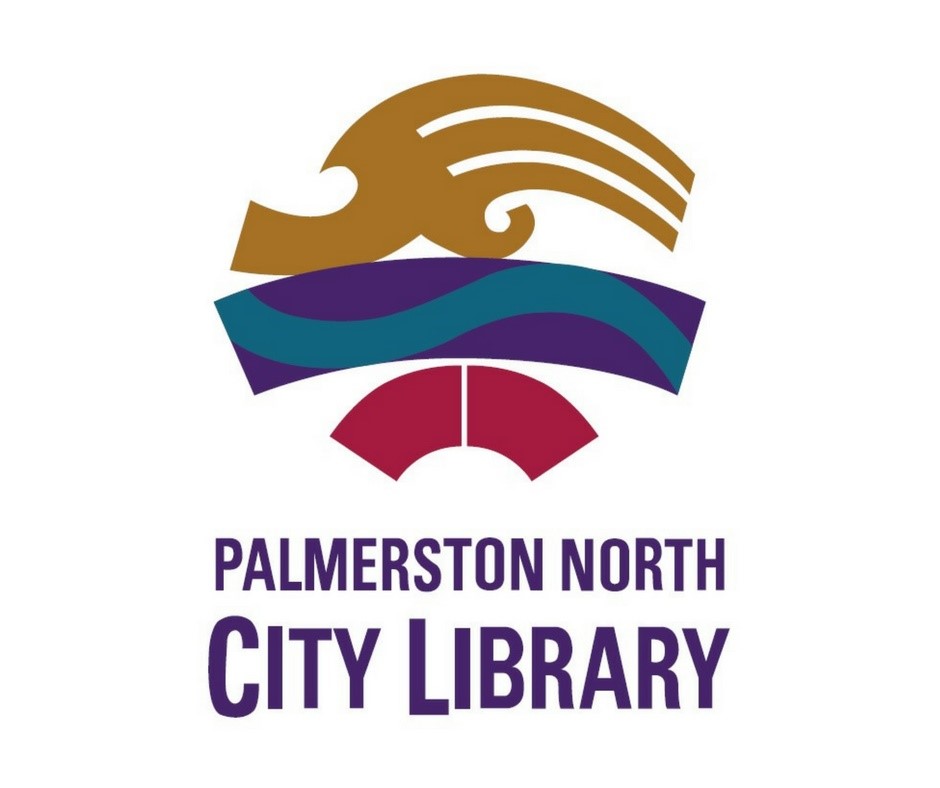 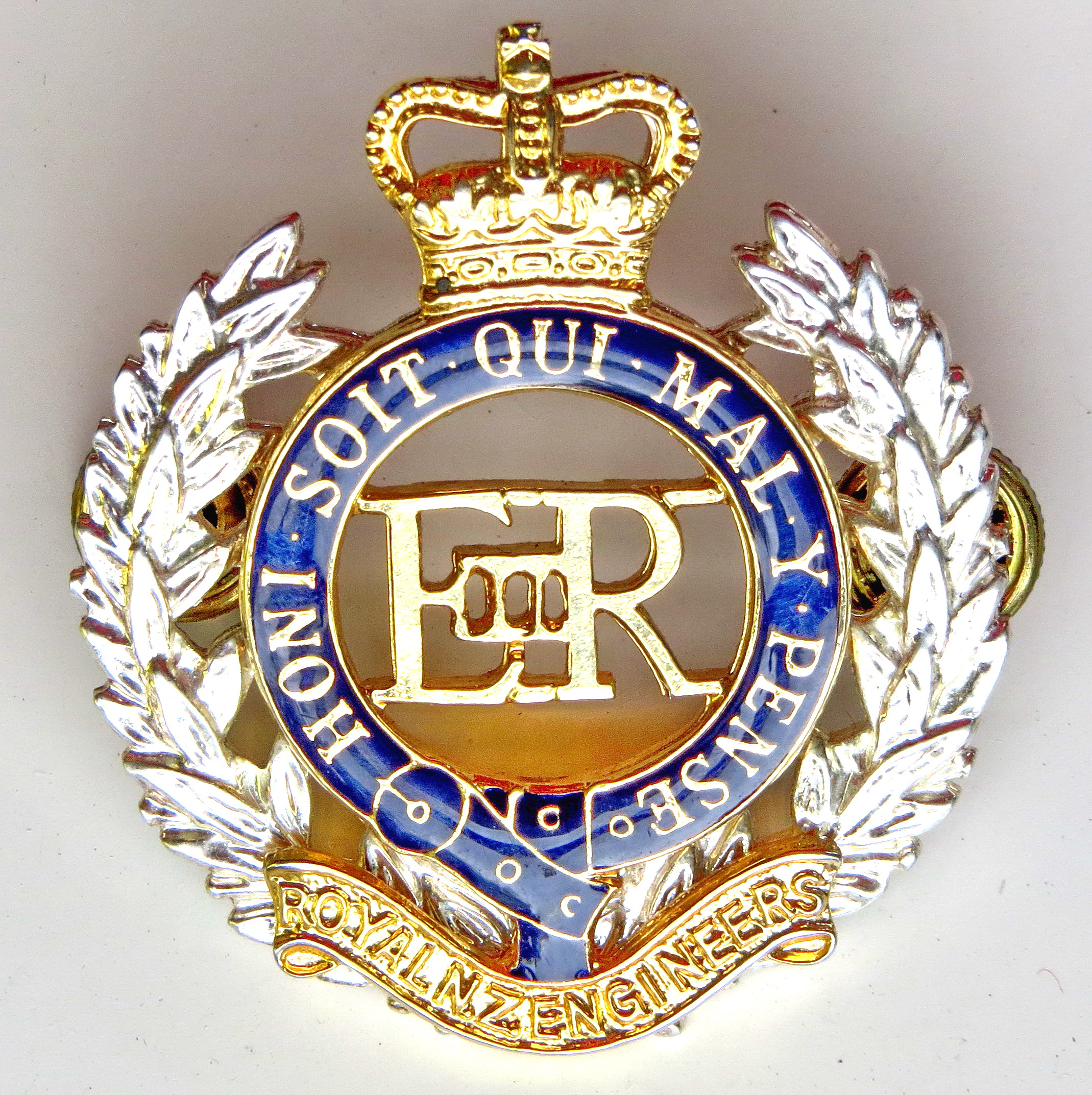 A topsy – turvey old world: from fighting to dancing  with the enemyThe New Zealand Division’s War- November 1918 – March 1919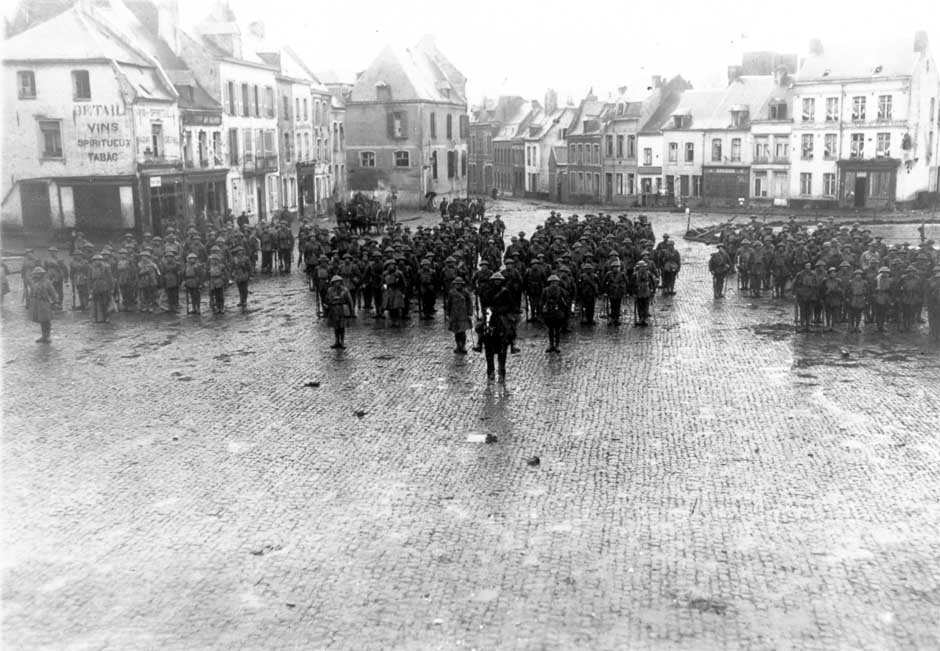 New Zealand troops in Le Quesnoy’s main square November 1918Presented by Prof Glyn Harper, QSMIn the Wilkins Theaterette, Upstairs,Te Manawa Main Building, Palmerston NorthThursday 8 November 2018 at 12.00 pm$3.00 entry proceeds to RNZE Museum